РОССИЙСКАЯ  ФЕДЕРАЦИЯМУНИЦИПАЛЬНОЕ БЮДЖЕТНОЕ УЧРЕЖДЕНИЕ«ЦЕНТР КУЛЬТУРЫ, МОЛОДЁЖНОЙ ПОЛИТИКИ, ФИЗИЧЕСКОЙ КУЛЬТУРЫ И СПОРТА»АДМИНИСТРАЦИИ ФРОЛОВСКОГО МУНИЦИПАЛЬНОГО РАЙОНА403518  Волгоградская область, Фроловский район, пос. Пригородный, ул. 40 лет Октября, 336/3, телефон 8 (84465) 4-02-67ИНН  3432001529 КПП 343201001  ОГРН  1103456000647Уважаемые коллеги!	МБУ «Центр культуры, молодёжной политики, физической культуры и спорта» приглашает Вас и жителей Вашего сельского поселения принять участие в Общенациональном конкурсе «Великие имена России» по выбору имён выдающихся соотечественников для международных аэропортов страны.  Оператором Конкурса выступает Общественная палата Российской Федерации, обеспечение деятельности Конкурса осуществляет одна из крупнейших волонтерских организаций Российской Федерации «Волонтеры Победы». С 12 по 30 ноября пройдет финальный этап национального конкурса. Любой желающий сможет принять участие в голосовании: выбрать один аэропорт из общего списка и отдать свой голос за одно имя, по принципу «один голос – один аэропорт – одно имя» (на сайте – великиеимена.рф, позвонив на «горячую линию» 8-800-707-93-17; путем заполнения анкеты на борту самолета, на постах «Волонтеров Победы», расположенных в аэропортах). Список по каждому аэропорту включает тройку лидеров имен-претендентов. По итогам предыдущих этапов Конкурса именами-претендентами в Волгограде стали: Георгий Константинович Жуков, Алексей Петрович Маресьев и Василий Иванович Чуйков.   	Просим Вас организовать проведение голосования и выслать отчёт на электронный адрес: centrkultury@ mail.ru. до 30 ноября 2018 г.  Приложение:  на 1 л. в 1 экз.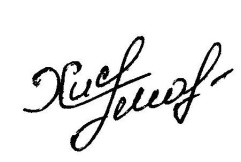 Директор МБУ «ЦКМПФКиС»                                              М. В. ХисамдиноваИсп.: Т. А. Нелюбина   8(84465) 4-02-60«19» ноября 2018 г. № 476                         Главам сельских поселенийФроловского муниципального районаРуководителям муниципальных образовательных учрежденийСпециалистам по молодёжной  политике, физической культуре и спорту